Accessing the Nebo School District E-book Library with Sora:Step 1 - Choose your method:Use the Sora app, or use an Internet Browser (Chrome, Internet Explorer, etc.)The Sora App is free to download from the Apple App Store or the Google Play StoreIf you are using a device that doesn't have the Apple App Store or the Google Play Store, you can access Sora in an interne browser at soraapp.comStep 2 - Find Nebo School District's collection:Click - I have a setup code at the bottom center of the screen.Nebo setup code is nebout. Enter it in the available line.Click the green "Get started" button.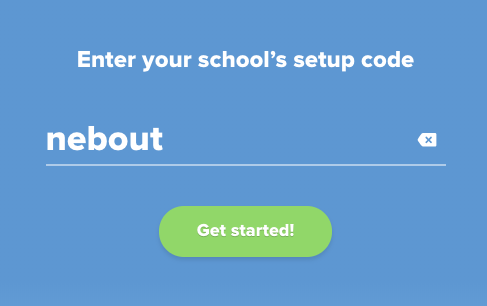 Step 3 - Select the correct option from the dropdown menu:Click the dropdownIf you're a student, select "Nebo School District Students". If you're a teacher/staff, select "Nebo School District Staff".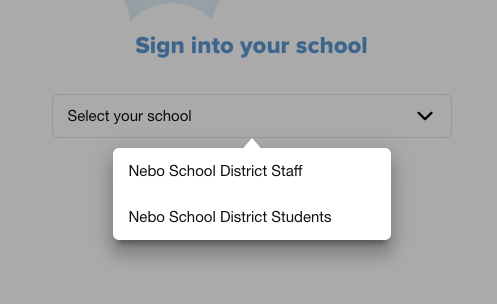 Click the green Sign In button
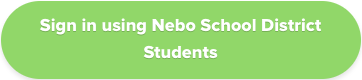 Step 4 - Sign in with your school Google email and password (personal Google accounts will not work).